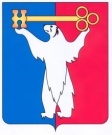 АДМИНИСТРАЦИЯ ГОРОДА НОРИЛЬСКАКРАСНОЯРСКОГО КРАЯПОСТАНОВЛЕНИЕ02.07.2021		                               г. Норильск				            № 329Об утверждении Порядка оказания материальной помощи в виде частичного возмещения затрат за полученные социально-бытовые услуги В целях обеспечения социальной защищенности лиц в возрасте от 0 до 18 лет включительно, имеющих инвалидность или 3, 4, 5 группу здоровья, находившихся (находящихся) на социальном обслуживании в краевом государственном бюджетном учреждении социального обслуживания «Реабилитационный центр для детей-инвалидов, детей и подростков с ограниченными возможностями «Виктория», в соответствии с решением Норильского городского Совета депутатов от 21.09.2010 № 28-676 «Об установлении дополнительных мер социальной поддержки и социальной помощи для отдельных категорий граждан, предоставляемых за счет средств бюджета муниципального образования город Норильск», ПОСТАНОВЛЯЮ:1. Утвердить Порядок оказания материальной помощи в виде частичного возмещения затрат за полученные социально-бытовые услуги (прилагается).2. Муниципальному казенному учреждению «Управление социальной политики»:2.1. Организовать работу по оказанию материальной помощи в виде частичного возмещения затрат за полученные социально-бытовые услуги в соответствии с Порядком, утвержденным пунктом 1 настоящего постановления.2.2. Обеспечить целевое использование денежных средств, предусмотренных на реализацию мероприятий муниципальной программы «Социальная поддержка жителей муниципального образования город Норильск», утвержденной постановлением Администрации города Норильска, на оказание материальной помощи в виде частичного возмещения затрат за полученные социально-бытовые услуги.3. Финансовому управлению Администрации города Норильска обеспечить своевременное финансирование мероприятий, предусмотренных муниципальной программой «Социальная поддержка жителей муниципального образования город Норильск», утвержденной постановлением Администрации города Норильска на соответствующий финансовый год, на оказание материальной помощи в виде частичного возмещения затрат за полученные социально-бытовые услуги, в пределах бюджетных ассигнований, предусмотренных на эти цели решением Норильского городского Совета депутатов о бюджете на соответствующий финансовый год.4. Опубликовать настоящее постановление в газете «Заполярная правда» и разместить его на официальном сайте муниципального образования город Норильск.5. Настоящее постановление вступает в силу после его официального опубликования в газете «Заполярная правда».Глава города Норильска							            Д.В. КарасевУТВЕРЖДЕНпостановлением Администрации города Норильскаот 02.07.2021 № 329 Порядок оказания материальной помощи в виде частичного возмещения затрат за полученные социально-бытовые услуги1. Общие положения1.1.	Настоящий Порядок устанавливает условия оказания, порядок оформления и выплаты материальной помощи в виде частичного возмещения затрат за полученные социально-бытовые услуги. 1.2.	В настоящем Порядке используются следующие понятия и сокращения:-	КГБУ СО РЦ «Виктория» - краевое государственное бюджетное учреждение социального обслуживания «Реабилитационный центр для детей-инвалидов, детей и подростков с ограниченными возможностями «Виктория»; -	МКУ «Управление социальной политики» - муниципальное казенное учреждение «Управление социальной политики»;-	заявитель – зарегистрированные на территории муниципального образования город Норильск родители (законные представители) лиц в возрасте от 0 до 18 лет включительно, имеющих инвалидность или 3, 4, 5 группу здоровья, находившихся (находящихся) на социальном обслуживании в КГБУ СО РЦ «Виктория»; - ребенок – лицо в возрасте от 0 до 18 лет включительно, имеющее инвалидность или 3, 4, 5 группу здоровья, находившееся (находящееся) на социальном обслуживании в КГБУ РЦ «Виктория» по договору на предоставление социальных услуг;-	уполномоченный представитель заявителя - физическое лицо, представляющее интересы Заявителя, действующее на основании доверенности;- законный представитель - физическое лицо, представляющее интересы лица в возрасте от 0 до 18 лет включительно, имеющего инвалидность или 3, 4, 5 группу здоровья, действующее на основании документа, подтверждающего статус законного представителя;-  социально-бытовые услуги - услуги, направленные на поддержание жизнедеятельности получателя услуг в быту в рамках договора на предоставление социальных услуг;-	материальная помощь - денежная выплата, предоставляемая заявителю в виде частичного возмещения затрат за полученные социально-бытовые услуги, полученные сверх объема, утвержденного законодательством Красноярского края; -	правовой период - период времени, в котором заявитель имеет право на обращение за назначением материальной помощи в виде частичного возмещения затрат за полученные социально-бытовые услуги, не позднее 30 календарных дней после окончания месяца, в котором были произведены расходы.1.3.	Общий срок рассмотрения заявления об оказании материальной помощи не может превышать 30 календарных дней с даты приема (регистрации) заявления и документов на оказание материальной помощи в МКУ «Управление социальной политики». 1.4.	Право на получение материальной помощи имеют зарегистрированные на территории муниципального образования город Норильск родители (законные представители) лиц в возрасте от 0 до 18 лет включительно, имеющих инвалидность или 3, 4, 5 группу здоровья, находившихся (находящихся) на социальном обслуживании в КГБУ СО РЦ «Виктория» по договору на предоставление социальных услуг.1.5.	Материальная помощь предоставляется при условии, что заявителем понесены затраты на оплату социально-бытовых услуг, полученных в соответствии с договором на предоставление социальных услуг сверх объема. 2. Порядок назначения и выплаты материальной помощи2.1.	Для получения материальной помощи заявитель (законный или уполномоченный представитель) обращается в МКУ «Управление социальной политики» с заявлением об оказании материальной помощи по форме согласно приложению № 1 к настоящему Порядку по адресу: г. Норильск, Ленинский проспект, д. 26, часы работы – понедельник - четверг с 09-00 до 17-00, перерыв с 13-00 до 14-00. Заявление и необходимые документы могут быть представлены заявителем (законным или уполномоченным представителем) лично, по почте или в электронном виде. 2.2.	К заявлению, указанному в пункте 2.1 настоящего Порядка, прилагаются следующие документы:а) паспорт или иной документ, удостоверяющий личность заявителя;б) паспорт или иной документ, удостоверяющий личность законного или уполномоченного представителя (при обращении с заявлением законного или уполномоченного представителя);в) свидетельство о рождении ребенка, выданное органом записи актов гражданского состояния Российской Федерации;г) свидетельство о рождении ребенка, выданное компетентными органами иностранного государства, и его нотариально удостоверенный перевод на русский язык (при регистрации рождения детей за пределами территории Российской Федерации);д) паспорт или иной документ, удостоверяющий личность ребенка старше 14 лет;е) сведения территориального органа Министерства внутренних дел РФ о регистрации заявителя по месту жительства на территории муниципального образования город Норильск (в случае предоставления иного документа, удостоверяющего личность заявителя);ж) акт сдачи-приемки предоставленных социальных услуг за истекший период;з) документы, подтверждающие оплату предоставленных социальных услуг (оригинал расходного ордера и кассового чека);и) договор на предоставление социальных услуг;к) документ, содержащий сведения о реквизитах банка (в том числе о реквизитах лицевого счета) для перечисления средств на лицевой счет, открытый в кредитной организации Российской Федерации на имя заявителя;л) справка по форме согласно приложению № 2 к настоящему Порядку;м) согласие на обработку персональных данных ребенка по форме согласно приложению № 3 к настоящему Порядку;н) документ, подтверждающий установление опеки или попечительства над ребенком (для опекунов, попечителей).	В случае непредставления заявителем (законным или уполномоченным представителем) документов, указанных в подпунктах «в», «е», «л», «н» пункта 2.2 настоящего Порядка, самостоятельно МКУ «Управление социальной политики» не позднее 3 рабочих дней со дня регистрации заявления запрашивает сведения:- из Федеральной государственной информационной системы «Единый государственный реестр записей актов гражданского состояния», подтверждающие факт рождения ребенка;- из территориального органа Министерства внутренних дел РФ о регистрации заявителя по месту жительства на территории муниципального образования город Норильск (в случае предоставления иного документа, удостоверяющего личность заявителя);- из органа опеки и попечительства, подтверждающие факт установлении опеки или попечительства над ребенком;- из КГБУ СО РЦ «Виктория», подтверждающие понесённые затраты на оплату социально-бытовых услуг, полученных в соответствии с договором на предоставление социальных услуг сверх объема.2.3. Документы, указанные в пункте 2.2 настоящего Порядка, представляются заявителем (законным или уполномоченным представителем):-	в оригиналах или копиях, заверенных в установленном действующим законодательством порядке, - при личном обращении заявителя (законного или уполномоченного представителя);-	в копиях, заверенных в установленном действующим законодательством порядке, при направлении заявителем (законным или уполномоченным представителем) заявления и документов посредством почтовой связи;-	в копиях, с последующим представлением оригинала заявления и документов при направлении заявителем (законным или уполномоченным представителем) заявления и документов по электронной почте.2.4.	Днем обращения заявителя (уполномоченного или законного представителя) за материальной помощью считается день регистрации заявления с документами, указанными в пункте 2.2 настоящего Порядка в МКУ «Управление социальной политики».2.5.	МКУ «Управление социальной политики»:-	регистрирует заявление с приложенными к нему документами не позднее 1 рабочего дня со дня обращения;-	осуществляет проверку поступивших документов в течение 2-х рабочих дней;-	формирует личное дело заявителя;-    в течение 15 календарных дней со дня регистрации заявления принимает решение об оказании материальной помощи либо об отказе в назначении материальной помощи.В случае принятия решения об оказании материальной помощи в течение 5 рабочих дней со дня принятия указанного решения направляет заявителю письменное уведомление о принятом решении за подписью заместителя директора МКУ «Управление социальной политики» с указанием срока выплаты.В случае принятия решения об отказе в назначении материальной помощи в течение 5 рабочих дней со дня принятия указанного решения направляет заявителю письменное уведомление об отказе в назначении материальной помощи за подписью заместителя директора МКУ «Управление социальной политики» с обоснованием причины отказа, а также возвращает документы, приложенные к заявлению.2.6.	Выплата материальной помощи производится МКУ «Управление социальной политики» в срок не позднее 30 календарных дней с даты регистрации заявления об оказании материальной помощи путем перечисления денежных средств на лицевой счет заявителя, открытый в кредитной организации Российской Федерации на имя заявителя.2.7.	Материальная помощь предоставляется заявителю без учета дохода и составляет 80% от суммы затрат, понесенных на оплату социально-бытовых услуг, полученных сверх объема, утвержденного законодательством Красноярского края. 2.8. Основаниями для отказа в приеме документов, необходимых для рассмотрения вопроса об оказании материальной помощи, являются:- заявление об оказании материальной помощи не соответствует форме, установленной настоящим Порядком (приложение № 1 к настоящему Порядку);- заявление об оказании материальной помощи не подписано заявителем или подписано неуполномоченным им лицом;- текст заявления об оказании материальной помощи и документы, предусмотренные пунктом 2.2 настоящего Порядка, имеют подчистки, приписки, исправления, зачеркнутые слова (цифры), а также документы с серьезными повреждениями, не позволяющие однозначно истолковать их содержание;- предоставление неполного перечня документов, предусмотренных пунктом 2.2 настоящего Порядка, за исключением документов, указанных в подпунктах «в», «е», «л», «н» пункта 2.2 настоящего Порядка.2.9.	Основаниями для отказа в предоставлении материальной помощи являются:	- обращение заявителя (законного или уполномоченного представителя) 
за пределами правового периода;- отсутствие у заявителя регистрации на территории муниципального образования город Норильск;	- обращение лица, не относящегося к категории заявителей, указанных в пункте 1.2 настоящего Порядка.Приложение № 1к Порядку оказания материальной помощи в виде частичного возмещения затрат за полученные социально-бытовые услуги, утвержденного постановлением Администрации города Норильска от 02.07.2021 № 329Директору МКУ «Управление социальной политики»	от _____________________________							________________________________								Адрес проживания (регистрации) _____________________________________________________________							телефон _________________________ЗАЯВЛЕНИЕПрошу оказать материальную помощь в виде частичного возмещения затрат за полученные социально-бытовые услуги, полученные сверх объема.Материальную помощь прошу перечислить на мой счет (счет по вкладу/счет банковской карты) № _________________________ открытый в кредитной организации Российской Федерации __________________________________________                                                                                     (наименование кредитной организации) К заявлению прилагаются следующие документы:Итого приложения на _____ листах.Сообщаю сведения о рождении ребенка (заполняется заявителем (законным или уполномоченным представителем) в случае непредставления свидетельства о рождении ребенка, выданное органами записи актов гражданского состояния Российской Федерации):Достоверность и полноту сведений, указанных в заявлении, подтверждаю. С порядком и условиями оказания материальной помощи ознакомлен (а).______________                                 _______________                ______________                                      ФИО заявителя                                                                        подпись                                                                   дата  _______________________________________________________________________                   Принял документы______________                                 _______________                ______________                                      ФИО специалиста, 					подпись                                 			дата  Регистрационный номер заявления ____________________------------------------------------------------------------------------------------------------------------Линия отрыва    Расписка о принятии документов    Заявление и документы:принял (а) ____________________________________________________________(наименование должности лица, принявшего документы, Ф.И.О., подпись, дата)Приложение № 2к Порядку оказания материальной помощи в виде частичного возмещения затрат за полученные социально-бытовые услуги, утвержденного постановлением Администрации города Норильска от 02.07.2021 № 329СправкаВыдана _____________________________________________________________(ФИО родителя полностью (последнее – при наличии))в том, что фактическая стоимость оплаты за предоставление социально-бытовых услуг, полученных сверх объема по договору на предоставление социальных услуг 
от «____» _____20__г. № _________ за ______________ 20__ год составила __________________________________________________________________________(сумма цифрами и прописью)Ребенок _______________________________, использовал право на получение социальных услуг на безвозмездной основе __________________________________.									(дата и количество дней)Директор										ФИОГлавный бухгалтер								ФИОМП__________________________________* оформляется на бланке учреждения оказывающего социально-бытовые услугиПриложение № 3к Порядку оказания материальной помощи в виде частичного возмещения затрат за полученные социально-бытовые услуги, утвержденного постановлением Администрации города Норильска от 02.07.2021 № 329Директору МКУ «Управление социальной политики ________________________________                                   			 от ______________________________________                                  			      ______________________________________                               			            зарегистрированного (ой) по адресу:                                   			  г. Норильск, район _____________________                              			             ул. ___________________, д. ___, кв. ___                                  			  проживающего (ей) по адресу:                                   			  г. Норильск, район _____________________                                   			  ул. ___________________, д. ___, кв. ___                                  			  тел. ___________________________________                                                                   дата рождения __________________________данные документа, удостоверяющего личность:                                   			  серия ______________, № ________________                                  			  выдан: когда ___________________________                                 			  кем ____________________________________Согласие на обработку персональных данных ребенкаЯ, ________________________________________________________________,(фамилия, имя, отчество (последнее – при наличии)выражаю свое согласие на обработку _______________________________________,          				    			 (наименование учреждения)расположенного по адресу:________________________________________________,моих персональных данных (персональных данных моего несовершеннолетнего ребенка) _______________________________________________, (фамилия, имя, отчество (последнее – при наличии)в том числе: - фамилии, имени, отчества; номера и серии документа, удостоверяющего личность, сведений о дате его выдачи и выдавшем органе; года, месяца, даты и места рождения; адреса проживания; и иных персональных данных, содержащихся в представленных документах, а именно совершение ______________________________________________________________. 	(наименование учреждения)действий, предусмотренных пунктом 3 части первой статьи 3 Федерального закона от 27.07.2006 № 152-ФЗ «О персональных данных»: любых действий (операций) или совокупности действий (операций), совершаемых с использованием средств автоматизации или без использования таких средств с персональными данными, включая сбор, запись, систематизацию, накопление, хранение, уточнение (обновление, изменение), извлечение, использование, передачу (распространение, предоставление, доступ), обезличивание, блокирование, удаление, уничтожение персональных данных с целью предоставления материальной помощи в виде частичного возмещения затрат за полученные социально-бытовые услуги.Настоящее согласие вступает в силу со дня его подписания и действует до истечения сроков хранения соответствующей информации или документов, содержащих указанную информацию, определяемых в соответствии с законодательством Российской Федерации. Согласие может быть отозвано мною в любое время на основании моего письменного заявления.    «__» ____________ ____ г.   ___________   _________________________________         (дата)                                          (подпись)                                    (расшифровка)<*> Я, ________________________________________________________________,                                          (фамилия, имя, отчество (последнее - при наличии)согласен(на) на обработку персональных данных моего ребенка _______________________________________________________________________.                           (фамилия, имя, отчество (последнее - при наличии) несовершеннолетнего    «__» ____________ ____ г.   __________   _________________________________                            (дата)                                          (подпись)                                    (расшифровка)--------------------------------<*> Заполняется родителем (законным представителем) несовершеннолетнего ребенка в возрасте от 14 до 18 лет.№Наименование документаКоличество (шт.)№Фамилия, имя, отчество ребенка (последнее при наличии)Дата рожденияМесто рождения1234№Наименование документаКоличество (шт.)